Praktiske anvisninger til mundtlig eksamen i International Økonomi fra år 2019.Praktiske anvisninger til mundtlig eksamen i International Økonomi fra år 2019.	1Indledning	1Selve projektet	1Synopsis	3Overvejelser om synopsis	3Eksamensforberedelse	5Eksamensafholdelse	6Bedømmelse	6FAQ	7IndledningDette papir tager udgangspunkt i eksamen på B-niveau som første gang kører i sommeren 2019. Det antages at man har orienteret sig i bekendtgørelse og vejledning som findes her:https://www.uvm.dk/gymnasiale-uddannelser/fag-og-laereplaner/laereplaner-2017/hhx-laereplaner-2017Der bliver endvidere lagt en del bud på eksamensforløb og andre aktiviteter i forbindelse med eksamen på EMU’en. Disse ligger klar efter vinterferien.Jeg vil takke Maria Gaarsmand og Catarina Kastrup for gode input til papiret.Selve projektetFra bekendtgørelse (kursiv) og vejledning:I slutningen af undervisningsperioden udmelder skolen klassens eksamenstema. Temaet skal muliggøre en bred inddragelse af kernestof og supplerende stof. Herefter udarbejder eleven i slutningen af undervisnings- forløbet, individuelt eller i gruppe, et problemorienteret eksamensprojekt bestående af en undersøgelse på basis af en selvvalgt problemstilling inden for temaet. Til eksamensprojektet vil eleverne ofte opfatte gruppedannelsen som ekstra væsentlig og evt. problematisk. Derfor kan det anbefales, at gruppedannelsen nøje overvejes i forhold til i hvilken udstrækning det skal være elevernes valg, og i hvilken udstrækning læreren bestemmer. Temaet for det afsluttende projekt kan anbefales at være tilstrækkeligt bredt til at alle faglige mål kan inddrages i problemstillingerne. Således vil et større land, eller en region være oplagt som tema. “Den danske velfærdsstat” vil nok være i modstrid med fagets identitet. Tilsvarende vil et tema som “Internationale valutamarkeder” være for smalt. Det er væsentligt, at eleverne gøres opmærksom på, at projektet har som formål at danne udgangspunkt for eksamen. Så det er både meningen, at eleverne skal præsentere en stærk problembehandling og dermed brug af data og teorier, som kan danne grundlag for diskussionen med eksaminator til eksamen. Læreren skal godkende gruppens problemformulering i løbet af processen. Cirka 20 timer af den samlede undervisningstid bruges på eksamensprojektet. Det vil være naturligt, at placeringen af eksamensprojektet er i foråret op mod eksamen, og aftales med klassen og klassens lærere, så eleverne i passende tid inden afleveringen kan koncentrere hjemmearbejde om projektet. Forløbet bør ikke ligge så sent, at eleverne ikke kan nå at reflektere over projektet og skrive den tilhørende synopsis. Gruppedannelsen skal afklares i god tid og balancere mellem elevernes ønsker, et behov for en bestemt gruppedannelse og antallet af projekter. Eksamensprojektet skal indeholde: De fire nedenstående elementer anbefales at indgå i uddrag i synopsis eller bilag til synopsis for alle elever. ̶  Problemformulering, metodiske overvejelser og behandling af gruppens/elevens egen problemformulering Som regel vil det være en god ide, at klassen sammen med læreren har defineret hvilke elementer, der indgår i et undersøgelsesdesign, såsom problemstilling, problemformulering, afgrænsning, økonomisk metode og økonomiske teorier. Lærerens didaktiske plan for godkendelse af problemformuleringen kan fornuftigt fremgå af projektet, så eleverne ved, hvornår der er vejledning, og hvornår problemformuleringen skal godkendes. En godkendt problemformulering er ikke nødvendigvis “god”, men er inden for de faglige mål, og kan justeres i perioden frem mod afleveringen. ̶  Undersøgelse/løsningen på problemformuleringen med relevante taksonomiske niveauer Eleverne forventes til eksamensprojektet at komme med relevante behandlinger af data i samspil med fagets kernestof, og samtidig kunne forholde sig kritisk til muligheden for at løse problemet. ̶  Selvstændige beregninger Eleverne kan som løsning på den udfordring finde talserier, hvor der relevant kan beregnes vækstrater, (procent)andele, samt indeksering. SynopsisMed henblik på den mundtlige prøve udarbejder eleven individuelt på baggrund af eksamensprojektet en synopsis, som indeholder problemformuleringen, et kort resumé, konklusioner og tilhørende refleksioner på maksimalt tre sider, og bilag på højst 10 sider. Der er ikke et konkret produktkrav til eksamensprojektet, men det vil være uhensigtsmæssigt at lade produktet være en synopsis. Det skal være sådan, at det er muligt for den enkelte elev at skrive en selvstændig synopsis på baggrund af eksamensprojektet, og på denne måde forbedre sine muligheder i forhold til eksamen. Det er i den forbindelse vigtigt at være opmærksom på, at eksamensprojektet indgår i grundlaget for afgivelse af standpunktskarakteren, det gør synopsen ikke, jvf. punkt 4.1. Fra bekendtgørelse og vejledning:Synopsen fungerer som eksaminationsgrundlag ved prøven, jf. pkt. 4.2, og afleveres normalt en uge før eksamensperiodens begyndelse. Det anbefales at sikre, at alle elever har afleveret synopsis som grundlag for at få en afsluttende standspunktskarakter. Uden eksaminationsgrundlag er eleven ikke klar til eksamen. Overvejelser om synopsisSynopsis har længe været til diskussion.  Indtrykket kan være, at man i tidernes morgen, er blevet enige om, hvad en synopsis var, sådan lidt på skolebasis og det har man givet videre til sine elever. Når der har været afholdt 24-timers eksamen har der skulle afleveres en synopsis i det eleven kommer ind i lokalet, men der har ikke været specielt specifikke krav til denne. Der er altid nogen på lærerværelser og andre steder, der har sat nogle fornuftige rammer om en struktur, der kan bruges, uden at der altid har været en central instans, der har fungeret på tværs af fag og uddannelser og besluttet, hvordan en økonomisk synopsis skal se ud. Fra ”Vejledning til Studieområdet fra 2013” – hvor man beskriver ret præcist, hvad synopsis er – og det har sikkert de fleste indrettet sig efter – også i IØ: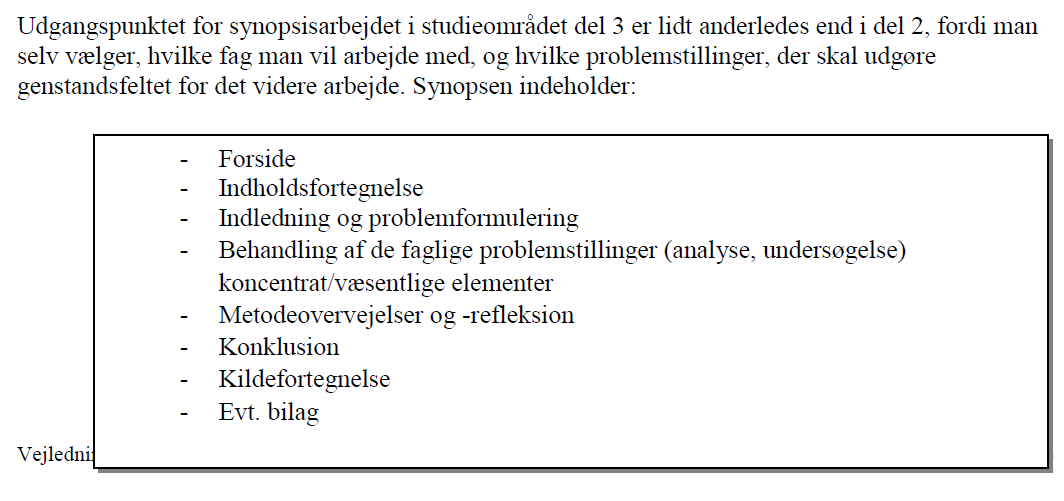 Den klassiske synopsis, udover de gamle læreplaner, står bl.a. meget kort beskrevet i den gamle hhx-håndbog, her: https://hhx-haandbogen.systime.dk/index.php?id=133#c319 og her https://hhx-haandbogen.systime.dk/index.php?id=148#c602Til gengæld i den nye udgivelse om skriftlighed, ”Skriv Økonomisk”, er den klassiske synopsis forsvundet helt og der tales kun om EC synopsis: https://skriv.systime.dk/?id=p131.Den er ikke med i ”Studievaner på hhx”, hvor der menes, synopsen bruges kun i VØ og EC: https://studievanerpaahhx.systime.dk/index.php?id=162 Den er heller ikke  inkluderet af forfattere af ”Hhx-guiden til studieområdet”: https://hhxguiden.systime.dk/index.php?id=208#c386 I forhold til studieområdesynopsen til DIO skal IØ-synopsen kunne håndtere en række forhold:Eleverne laver individuel synopsis på basis af et gruppearbejdeFaglighed fylder mere og metode mindreRefleksioner skal ikke fylde så megetMit bud på en synopsis er at følgende overskrifter derfor kunne danne en standardsynopsis:IndledningProblemstilling (fælles for hele gruppen)Problemformulering (selvstændig)AfgrænsningMetodeTeoriAnalyserVurderingerKonklusionEvt. Refleksioner Bilag (tabeller, figurer, supplerende redegørelser)Det er vigtigt at dette ser jeg som en rettesnor, som man som lærer kan tage udgangspunkt i og kan justere i forhold til hvad man som lærer synes virker bedst.EksamensforberedelseFra vejledningen:Perioden efter aflevering af eksamensprojektet: Læreren forventes ikke at give feedback på eksamensprojektet, da eleven så kan tage højde for det i sin synopsis, som er grundlaget for den mundtlige eksamen. Man kan i stedet overveje at lade eleverne evaluere hinandens projekter. Eleverne skal individuelt skrive synopsis. Der forventes således en vis forskel mellem de individuelle synopser i en gruppe, der har haft et fælles projekt. Problemformuleringen, (en del af) talbehandlingen, og (en del af) konklusionen vil være fælles, mens hvilke teorier og refleksioner, der trækkes frem i synopsis, vil være forskelligt. Det kan overvejes at lade dette foregå i fordybelsestiden. Undervisningen i denne periode kan så være samtaler mellem klassen og læreren om: Hvordan eksamen forløber Særlige problematiske dele af de faglige mål Den rolle synopsis har ved eksamen. At synopsis ikke indgår i bedømmelsen, og at den fungerer som en form for signalflag for hvad censor og vejleder kan forvente af eksaminationen, og hvilke udfordringer det vil være naturligt at stille eleven over for under eksaminationen. Udfordringer kan være manglende opfyldelse af faglige mål, manglende selvstændighed (eks flere elever med ens synopser) og manglende opfyldelse af krav til synopsis Den rolle præsentationen (max 10 min) har til eksamen. Eleven kan vælge at bruge et præsentationsværktøj, som kan hjælpe i struktureringen af præsentationen, men også kræver at eleven kan udfolde indholdet af præsentationen fuldt ud. Eksaminator/læreren kan med fordel, i forbindelse med den afsluttende undervisning, diskutere med eleverne hvordan forløbet med præsentationen skal foregå. Det skal aftales med eleverne, om der må stilles afklarende spørgsmål under præsentationen (og dermed åbnes for en tilsvarende længere præsentation) eller præsentationen skal færdiggøres inden eksaminator beder om uddybning af visse problemstillinger. EksamensafholdelseDer afholdes en mundtlig prøve på grundlag af eksaminandens eksamensprojekt og den synopsis, eksaminanden har udarbejdet på baggrund heraf, jf. pkt. 3.2. Eksaminandernes synopser sendes til censor forud for prøven, sammen med undervisningsbeskrivelsen der indeholder oversigt over projekter og andre undervisningsaktiviteter gennem undervisningsforløbet. Opgaver og materialer sendes til censor mindst 5 hverdage før prøvens afholdelse, medmindre særlige forhold er til hinder herfor. Det kan betyde, at udsendelsen må foretages, før eksamensplanen er offentliggjort. Udsendelsen af opgaver og materialer må da kun ske i et omfang, der ikke medfører, at andre dele af eksamensplanen kan udledes. Det kan anbefales at tage en telefonsnak om undervisningsbeskrivelsen, de gennemførte projekter og måden eksaminator og censor i fællesskab vil styre eksamen på. Censor orienterer sig i synopsis og undervisningsbeskrivelse. Censor orienterer sig med henblik på kendskab til eksaminandens problemstilling, metoder og analyser.  Censor skal være opmærksom på, at eventuelle vurderinger her ikke må påvirke den endelige bedømmelse, da det alene er den mundtlige præstation der tæller. Eksaminationstiden er ca. 30 minutter pr. eksaminand. Der gives ingen forberedelsestid. Eksaminationen tager udgangspunkt i eksaminandens præsentation af eksamensprojektet og de faglige sammenhænge og teorier, der har været centrale for at komme frem til konklusionerne. Eksaminandens præsentation må højst fylde 10 minutter af eksaminationstiden og suppleres af uddybende spørgsmål fra eksaminator. Udgangspunktet for eksaminationen er, at eleverne skal præsentere deres behandling af den valgte problemformulering og derigennem vise deres faglige niveau. Mange har erfaring med eksamensformen fra DIO og eksamen ligner DIO, men med den forskel at det IØ-faglige fylder mere og det metodiske mindre. Omvendt vil det være naturligt at det metodiske fylder mere end det gjorde i en eksamen med eksamensspørgsmål, forberedelse og eksamination.BedømmelseFra vejledning og bekendtgørelseBedømmelsen er en vurdering af, i hvilken grad eksaminandens præstation opfylder de faglige mål, som de er angivet i pkt. 2.1. Ved prøven gives én karakter ud fra en helhedsvurdering af eksaminandens mundtlige præstation. Det er vigtigt at understrege at bedømmelsen – uanset prøveform – altid skal gennemføres som en helhedsbedømmelse af eksaminandens præstation. Det vil sige en vurdering af, om den enkelte elevs præstation opfylder relevante faglige mål og ikke om eleven kan hele listen af kernestof. Det kan I det hele taget anbefales at vi alle er pragmatiske med henblik på at vi finder en form for eksamen hvor eleverne relevant og afbalanceret bliver udprøvet i faget. Vi kommer alle til at lave fejl og uhensigtsmæssige løsninger og der hvor vi skal påpege problemet overfor andre(rektor/fagkonsulent) er i min overbevisning alene hvis de forløb der er lavet ikke tilstræbt at overholde ånd og bogstav i bekendtgørelsen.FAQjeg er begyndt at tænke over eksamensprojektet i IØ B-niveau på gymnasiet. I den forbindelse vil jeg lige spørge, om "økonomisk vækst og konjunkturer" kunne være et passende emne? Eller er det for bredt?Svar:Jeg synes at emnet virker for smalt til at “eleverne kan få alle kernestofområder i spil”.Jeg kan forstå, at man i VØ ikke må bedømme de projekter der laves løbende. Men er vi ikke enige om, at det i IØ gælder, at alle andre PBL-projekter end selve eksamensprojektet må GERNE bedømmes.Svar:Ja det er rigtigt. Jeg kan ikke svare for VØ, men projekterne indgår og kan bedømmes som en del af undervisningen. Regnes eksamensprojektet MED i de eks. 3-4 forløb der skal gennemføres på B-niveau, eller ligger eksamensprojektet udover det?Svar:Det kan godt regnes med. Men jeg ville vurdere at hvis det kun var 2 SO-forløb og eksamensprojektet, så ville du stille dine elever dårligt, selv om du principielt ikke gør noget galt.Skal eksamensprojektet vare 20 lektioner (af 45 min.) eller 20 klokketimer?Svar:20 klokketimer, men hvordan man håndterer det blander jeg mig ikke i.Der står i vejledningen, at skolen udmelder tema for årets eksamensprojekt til mundtlig eksamen. IØ-underviserne kunne på dagens møde om sagen ikke helt blive enige: 2 emner, begge ganske udmærkede. Det gør vel ikke noget at en lærer til et par klasser udmelder et emne, mens der for øvrige klasser udmeldes et andet emne?Vi ville lige spørge dig for at være helt på den sikre side.Svar:Det kan man sagtens. Det afgørende er at eleverne kan inddrage alle de faglige mål.God kamp med detJeg har et praktisk spørgsmål i forhold til den mundtlige IØ eksamen.Når eleverne har arbejdet i grupper, men går individuelt til eksamen, hvordan skal vi som skole forholde os til elevernes interaktion når 1. gruppemedlem har været oppe?For et par uger siden var jeg censor i samfundsfag og der stod det specifik i vejledningen at eleverne ikke måtte kommunikere før alle gruppemedlemmer havde været oppe.Svar: De skal ikke op i grupper på nogen måde, men i deres individuelle synopsis.

Så der burde ikke være den slags problemer. Det er rigtigt at de laver et gruppeprojekt som leder frem til en individuel synopsis. Det er fint at fortælle dem at hvis de har (tilnærmelsesvis) samme synopsis så sår det tvivl om deres selvstændighed.

Opfølgende spørgsmål:

Min bekymring er, at selvom synopserne er lavet individuelt vil de gruppevis minde om hinanden i forhold til problemformulering, konklusioner og metode.  Min bekymring i forhold til eksamen er, at man hos flere af gruppens medlemmer vil gravere dybere i de samme ting.  Og spørgsmål og svar fra eksamen breder sig hurtigt. 

Fra vejledningen:
"Det forventes således en vis forskel mellem de individuelle synopser i en gruppe, der har haft et fælles projekt. Problemformuleringen, (en del af) talbehandlingen, og (en del af) konklusionen vil være fælles, mens hvilke teorier og refleksioner, der trækkes frem i synopsis, vil være forskelligt."

Jeg kan dog høre, at du ikke deler den bekymring, hvilket var svar nok:)  
 Svar:Man kan sige at du hejser et flag, som jeg tager med i den FAQ og ekstravejledning som jeg håber at sende ud på onsdag.Nej jeg synes at faget er så bredt at det ikke er svært at stille eleverne helt forskellige spørgsmål hvis de har enslydende synopser.